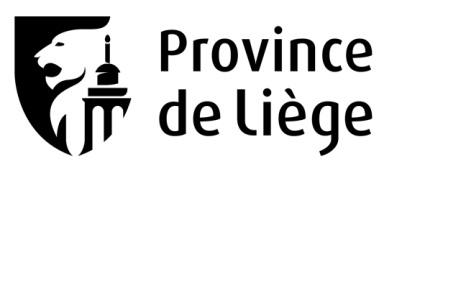 Province de LiègePalais provincial Place Saint-Lambert, 18A4000 – LIEGEN° d'entreprise : 0207.725.104Bulletin d'évaluationCarte d'identitéDescriptif de FONCTION/FICHE DE POSTESituations particulières rencontrées par l'agent depuis la dernière évaluation ET manière DONT IL LES A ASSUMEESFormations demandées et suiviesGRILLE D’EVALUATIONMENTION GLOBALE PROPOSEETRES POSITIF  -  POSITIF  -  A AMELIORER  -  INSUFFISANT (*)(*) Biffer les mentions inutilesLes deux évaluateursANNEXE 3 du statut administratif : BULLETIN d’EVALUATION DU PERSONNEL PROVINCIAL NON ENSEIGNANTRésolution du Conseil provincial du 30 avril 2014En vigueur le 1er janvier 2015NomPrénomDate d’entrée en fonction à la ProvinceDate d’entrée en fonction dans le service actuelSituation administrative(grade - statutaire, contractuel – type de contrat de travail,…)Secteur/ServiceIAAPTPqualité du travail (qualité et degré d'achèvement du travail – sans considérer le rendement quantitatif - degré de soin, d'exactitude et de précision) quantité du travail (masse effectuée dans un laps de temps déterminé – sans considérer la qualité du travail - capacité d'effectuer la totalité des tâches de sa fonction)polyvalence (capacité d'effectuer des travaux différents et d'occuper d'autres positions que celles qui lui sont confiées normalement)disponibilité (réaction de l'intéressé(e) aux contraintes qui résultent de circonstances particulières ou d'un changement dans l'environnement de travail)créativité et initiative (capacité à imaginer et à promouvoir des idées nouvelles et à réagir à des événements imprévus)esprit d'équipe et sociabilité (capacité à travailler en groupe en vue de réaliser un objectif commun et de contribuer au maintien d'un environnement agréable)sens de la solidarité (capacité à aider ses collègues)POUR LES GRADES A RESPONSABILITESsens de l'organisation et de la responsabilité (y compris au regard des dispositions légales et réglementaires en matière de bien-être au travail)Evaluateur 1Evaluateur 2NomPrénomGradeSignatureCadre réservé à l'agentA. Je, soussigné(e), reconnais :avoir reçu, ce                                                   , un exemplaire du présent bulletin;savoir que je dois restituer celui-ci dans un délai de 15 jours;savoir que si je ne restitue pas le bulletin dans le délai imparti, je serai censé(e) adhérer à l'évaluation proposéeNOM et prénom :Signature : B) Je restitue le bulletin, ce                                                               et déclare :(*) soit : accepter l'évaluation proposée et m'abstenir de formuler des observations;(*) soit : ne pas accepter l'évaluation proposée ET annexer une réclamation écrite motivant mon désaccordNOM et prénom :Signature : (*) biffer le texte qui ne convient pasCadre réservé àu directeur général provincialJe, soussigné(e), déclare que mon avis :(*) soit : confirme l'évaluation globale proposée par les deux évaluateurs;(*) soit : est de nature à modifier, comme suit, l'évaluation globale donnée par les deux évaluateurs :Nouvelle proposition :Date :Signature :(*) biffer le texte qui ne convient pasCadre réservé à la décision du Collège provincialSéance du Collège provincial duEvaluation globale définitive : 